Розглянувши звернення фізичної особи підприємця про встановлення тарифу (ціни) на ритуальну послугу (лист від 13.05.2021, № 1), відповідно до Закону України «Про поховання та похоронну справу», Наказу Державного комітету України з питань житлово-комунального господарства                                               від 19.11.2003 № 194 «Про затвердження Єдиної методики визначення вартості надання громадянам необхідного мінімального переліку окремих видів ритуальних послуг, реалізації предметів ритуальної належності»,  керуючись підпунктом 2 пункту «а» статті 28, частиною першою статті 52 Закону України «Про місцеве самоврядування в Україні», Виконавчий комітет Сумської міської радиВИРІШИВ:Встановити тариф (ціну) на ритуальну послугу «Оформлення договору-замовлення на організацію та проведення поховання» ФОП Савенко Н.В.                           в розмірі 0,29 грн. Рішення набирає чинності з моменту укладення договору про надання ритуальних послуг між ритуальною службою КП «Спецкомбінат» та суб’єктом господарювання ФОП Савенко Н.В.Міський голова                                                                              О.М. ЛисенкоЖурба О.І. 700 590Розіслати: Журба О.І, Савенко Н.В., Короткевич Є.Г.ЛИСТ ПОГОДЖЕННЯдо проєкту рішення Виконавчого комітету Сумської міської ради«Про тариф (ціну) на ритуальну послугу ФОП Савенко Н.В.Проєкт рішення підготовлено з урахуванням вимог Закону України «Про доступ до публічної інформації» та закону України «Про захист персональних даних»________________ О.І. ЖурбаСумська міська радаВиконавчий комітетРІШЕННЯДиректор Департаменту інфраструктури містаДиректор Департаменту інфраструктури містаДиректор Департаменту інфраструктури містаО.І. ЖурбаНачальник відділу юридичного та кадрового забезпечення Департаменту інфраструктури міста Начальник відділу юридичного та кадрового забезпечення Департаменту інфраструктури міста Начальник відділу юридичного та кадрового забезпечення Департаменту інфраструктури міста                                  Ю.М. МельникНачальник відділу протокольної роботи та контролю Сумської міської радиНачальник відділу протокольної роботи та контролю Сумської міської радиНачальник відділу протокольної роботи та контролю Сумської міської радиЛ.В. МошаНачальник правового управління Сумської міської радиНачальник правового управління Сумської міської радиНачальник правового управління Сумської міської радиО.В. ЧайченкоКеруюча справами Виконавчого комітету Сумської міської радиКеруюча справами Виконавчого комітету Сумської міської радиКеруюча справами Виконавчого комітету Сумської міської радиЮ.А. Павлик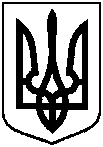 